Wedding Contract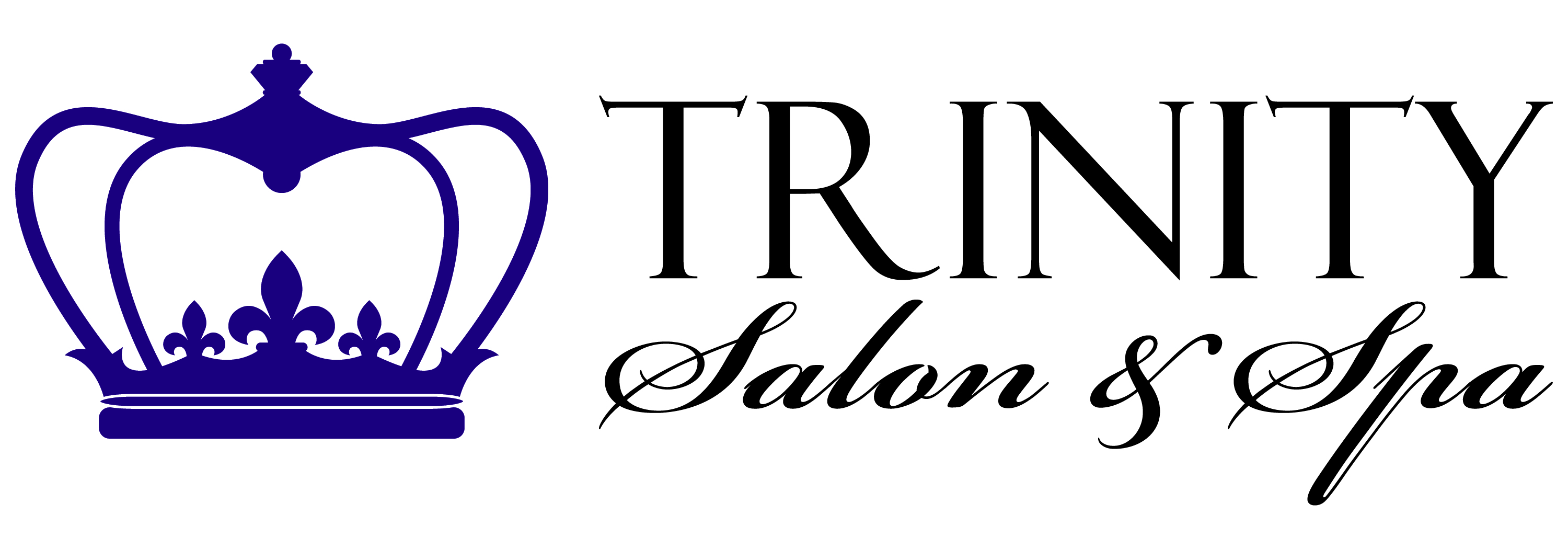 WEDDING DATE: _____________________________________BRIDE’S NAME: ______________________________________ADDRESS:  __________________________________________PHONE: (H) ______________________(C) __________________               (W)______________________E-MAIL:______________________________________________REFERRED BY: _______________________________________SIGN BELOW TO ALLOW YOUR PHOTOS TO BE USED ON OUR WEBSITE AND FACEBOOK PAGES: (the bride reserves the right to pick the photos used.)PHOTOGRAPHER’S NAME AND E-MAIL:____________________________________________________WEDDING DAY INFORMATIONLOCATION OF CEREMONY: _____________________________________TIME OF CEREMONY: _________________________________________WHERE WILL SERVICES BE PERFORMED? _________________________If services not at Trinity please give address: _________________________PLEASE PROVIDE NAME AND STYLE REQUIRED FOR EACH PERSON: (Updo, Half-Up Style, Curls, Blow Dry, Make-Up)*BRIDE*___________________________________________*MOTHERS*___________________________________________*___________________________________________*BRIDESMAIDS*__________________________________________*__________________________________________*__________________________________________*__________________________________________*__________________________________________*____________________________________________*JR. BRIDESMAIDS*____________________________________________*FLOWER GIRLS*____________________________________________*OTHER*____________________________________________TOTAL $___________._____WEDDING DAY LOGISTICSOn the wedding day, the hair will be done following a schedule. The bride must communicate to the entire bridal party the importance of being on time and properly prepared .Please be at the salon or site of service 15 mins. prior to your appointment time.   Every person getting their hair done in an updo, half-up style, or curls must have their hair already blown dry. The stylist will not allow time for this. If such a case should arise, the stylist will charge extra to blow dry (if time permits) or the service will be forfeited and the charge will still apply. The Bride must confirm and commit to the number of services stated above. Charges will include all people stated above. The stylist needs a designated space to set up on location. The bride is responsible for clearing an area before the stylist arrives. The stylist will need a work area with a chair near an outlet in a no walk-through traffic area. Good light and a mirror is a plus! If services cannot be performed due to insufficient work conditions or tardiness, all fees still apply. The hair stylist will not be held liable for any injuries that should arise while on location.                                    FEE DETAILSDEPOSIT:A deposit of $100.00 is required to hold the wedding date. This is non-refundable and will be applied to your service at time of payment. TRIAL RUN:A trial run is required for the bride only. We recommend coming in 4-6 weeks before the wedding day with pictures, veil and any accessories that you would like in your hair. The stylist will consult with you and design the style that you want for your big day so that you are completely happy with your wedding day style. You will be charged for this service when you come in for your appointment. YOU NEED TO SCHEDULE THE TRIAL APPOINTMENT BY PHONE, NOT EMAIL.WEDDING DAY:The bride agrees to pay in full one week prior to the wedding date. The total amount is based on the wedding day services requested. We will add a 20% gratuity to the total so that all is taken care of on the day your party comes in to the salon. PRICING:BRIDAL SPECIALIST: $125.00 UPDO’S, HALF-UP AND CURLS: $85.00SHAMPOO/BLOW-DRY: $55.00CHILDREN UNDER 10 YEARS: $55.00)OFF SITE FEES:2 STYLIST- $250.00 (up to 6 people in party)3 STYLIST- $350.00 (7 or more people in party)BRIDAL SPECIALIST: $150.00UPDO’S, HALF-UP AND CURLS: $95.00BLOW-DRY: $65.00CHILDREN UNDER 10 YEARS: $65.00OFF SITE, HOLIDAYS & SUNDAY FEES: 2 STYLIST (UP TO 6 PEOPLE IN PARTY) - $250.003 STYLIST (7 OR MORE IN PARTY) - $350.00**(20% will be added to all offsite services)CANCELLATION POLICY:Our cancellation policy for bridal parties is 30 days prior to your event. You will be responsible for ½ the total if cancelled in 30 days or less and if 7 days or less you will be responsible for the entire amount. All unused appointments will be charged to your card. This contract is due 60 days prior to the wedding date or the date will be released and made available on a first come, first served basis. Upon receipt of this contract, our wedding coordinator will total the amount that is due for all services as well as provide a detailed schedule to the bride. Should the stylist have a personal emergency that would prevent her from performing services as agreed, all efforts will be made so that a replacement stylist will be present to perform the contracted services. Your credit card will be charged for the total amount of all the scheduled bridal party services (less your $100.00 deposit) 7 days prior to your wedding date. This amount includes a 20% gratuity. “I, __________________________________ (print name) understand and agree to all the conditions stated in this contract”. BRIDE: _________________________DATE:__________CREDIT CARD: _____________________________EXP. DATE: ___________ SEC. CODE: ______SUB TOTAL: $_______________GRATUTITY: $_______________TOTAL: $____________________Thank you and we look forward in sharing your special day!